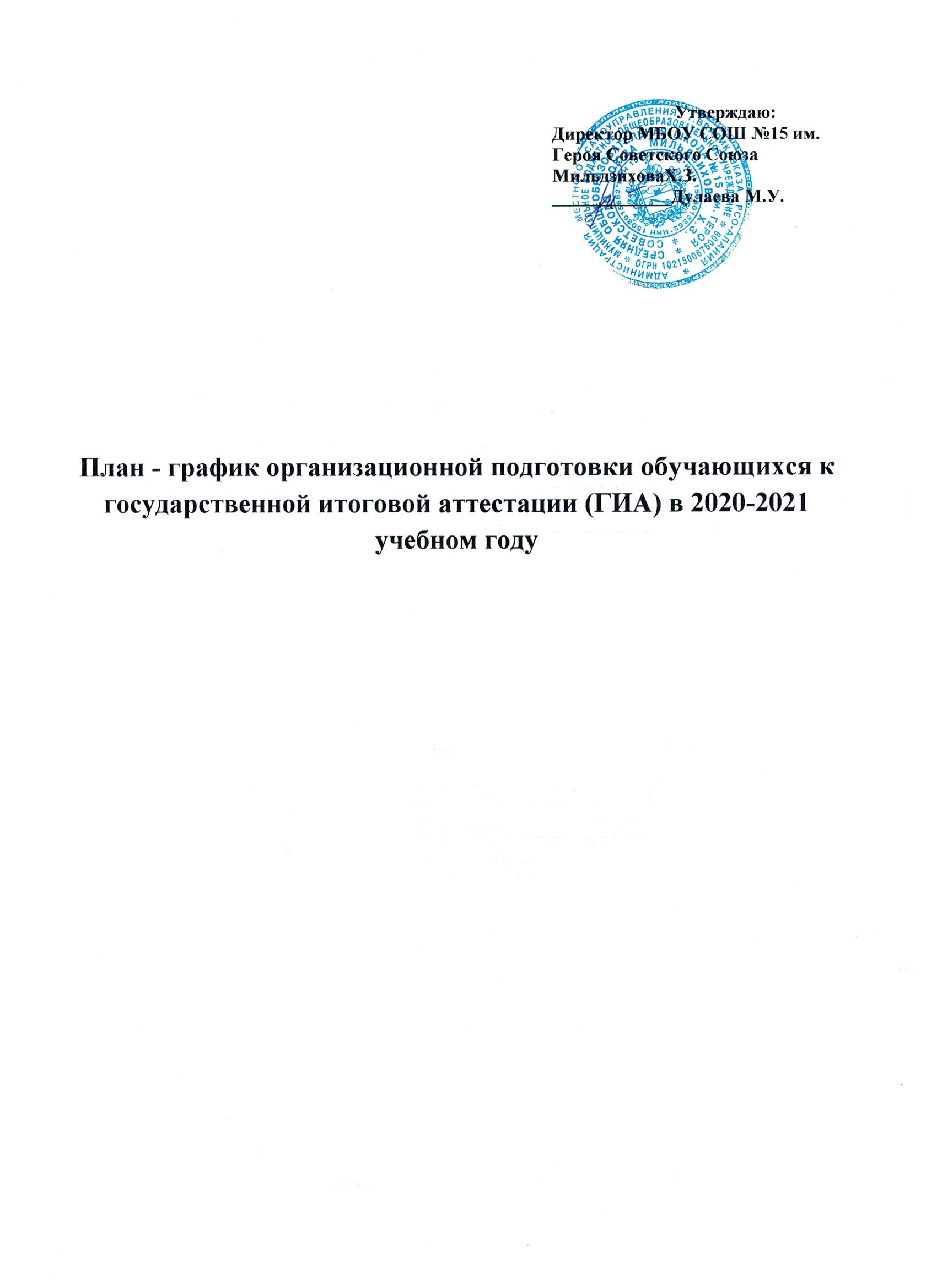 План подготовки к государственной итоговой аттестации в форме ОГЭ и ЕГЭ в 2020-2021 учебном году включает в себя: • организационные вопросы; • работу с педагогическим коллективом; • с родителями; • с обучающимися. Все направления плана подготовки к ОГЭ и ЕГЭ взаимосвязаны, работа по ним осуществляется в несколько этапов: 1- й этап - организационный (август - октябрь); 2- й этап - информационный (ноябрь - январь); 3- й этап - практический (октябрь - май);      4- й этап - психологическая подготовка к ОГЭ и ЕГЭ (январь - май);       5- й этап - аналитический (июнь - август)               Организация разъяснительной работы с выпускниками и родителями выпускников                Контрольно - аналитическая деятельность проводится по следующим направлениям: • Контроль уровня качества обученности обучающихся 9 и 11 классов, который осуществляется посредством проведения и последующего анализа контрольных работ, контрольных срезов, тестовых заданий различного уровня, диагностических работ, репетиционного тестирования. Результаты данных работ обсуждаются на совещаниях, используются педагогами для прогнозирования дальнейших действий по улучшению качества преподавания • Контроль качества преподавания предметов учебного плана осуществляется путем посещения уроков, проведения тематических проверок со стороны администрации лицея. По итогам посещений уроков проводятся собеседования с учителями, даются конкретные рекомендации по использованию эффективных методик и технологий преподавания в выпускных классах, способствующих повышению уровня качества знаний обучающихся  • По итогам диагностических работ выявляются обучающиеся, имеющие низкие баллы как следствие недостаточной подготовки учащихся по предметам и низкой мотивации. С родителями обучающихся и с самими обучающимися проводится работа по разъяснению сложившейся ситуации, планируется деятельность со стороны школы по исправлению ситуации, направленная на недопущение столь низких баллов за работы в период написания последующих работ. Особое внимание при подготовке к ГИА уделяется этой категории обучающихся, чтобы четко и строго отслеживать подготовку каждого учащегося к ГИА; • Контроль выполнения программного материала по предметам учебного плана • Контроль ведения классных журналов ( бумажный и ЭЖ) • Контроль успеваемости и посещаемости обучающихся 9 и 11 классов Все итоги контрольных процедур описываются в аналитических справках, обсуждаются на заседаниях педагогического коллектива, по их результатам принимаются определенные управленческие решения.В целях успешной подготовки обучающихся 9 - х и 11-х классов к экзаменам по выбору в рамках ГИА и оперативного принятия управленческих решений проводятся мероприятия, направленные на формирование информационной, предметной, психологической готовности обучающихся, выявление уровня подготовленности к сдаче экзаменов в формате ОГЭ по выбранным предметам: 1. Осуществляется профориентационая работа с привлечением педагога-психолога в 8х классах с целью оказания помощи по выбору экзаменов будущим обучающимся 9-х классов. Организуются индивидуальные консультации педагога-психолога с обучающимися, их родителями (законными представителями), учителями-предметниками.2. В течение учебного года на основании плана ВСОКО осуществляется внутриучрежденческий контроль по направлениям: • Контроль уровня качества обученности обучающихся 9,11 классов посредством проведения и последующего анализа контрольных работ, контрольных срезов, тестовых заданий различного уровня, диагностических работ, пробных работ в формате ОГЭ по выбранным предметам. Результаты данных работ обсуждаются на совещаниях при директоре, методическом совете, педагогическом совете лицея, предметных кафедрах для прогнозирования дальнейших действий, сравниваются с результатами промежуточной аттестации; • Контроль качества преподавания предметов учебного плана путем посещения уроков, проведения тематических проверок со стороны администрации лицея. По итогам посещений уроков, всех проверок проводятся собеседования с учителями, оказывается методическая помощь, даются конкретные рекомендации по использованию эффективных методик и технологий преподавания в 9-х, 11-х классах, способствующих повышению уровня качества знаний обучающихся по выбранным предметам; • Контроль выполнения программного материала по предметам, которые обучающиеся выбрали для сдачи ГИА; • Контроль ведения классных журналов Дневник.ру; • Контроль успеваемости и посещаемости обучающимися 9-х,11-х классов выбранных предметов. Все итоги контрольных процедур описываются в аналитических справках.3. Организуется постоянный мониторинг подготовки обучающихся 9-х, 11-х классов к экзаменам по выбору по итогам промежуточной аттестации за четверти, по результатам пробных диагностических и школьных административных работ на основе материалов тренировочных и диагностических работ системы СтатГрад, ФИПИ, а также по итогам участия обучающихся 9-х (11-х) классов в независимой системе оценки качества образования Все диагностические работы обучающиеся выполняют на образцах бланков ОГЭ, постепенно отрабатывая навыки их правильного заполнения. По результатам мониторинга (в т.ч., электронного) выявляются обучающиеся, имеющие низкие баллы как следствие недостаточной подготовки обучающихся к сдаче данного предмета или низкой мотивации. С родителями (законными представителями) обучающихся и с обучающимися проводится работа по разъяснению сложившейся ситуации, формируются уведомления для подписи, проводятся психолого-педагогические консилиумы с вызовом родителей (законных представителей) и привлечением к работе социального педагога, разрабатываются индивидуальные планы оказания помощи обучающемуся в целях успешной сдачи экзаменов по выбору, проводятся консультации педагога-психолога, даются рекомендации по возможному выбору дальнейшей образовательной траектории, по изменению экзаменов с учетом имеющихся результатов и т.д.4. На протяжении учебного года проводятся бесплатные дополнительные  групповые занятия для 9-х классов с целью повышения качества знаний и подготовки к экзаменам по выбору в формате ОГЭ. Основными направлениями работы учителей - предметников по подготовке обучающихся 9-х, 11-х классов к экзаменам по выбору являются изучение и анализ КИМов, проведение консультаций по предмету, обучение и тренировка по заполнению бланков ответов ОГЭ, ЕГЭ работа с Интернет -ресурсами, демоверсиями, информирование выпускников о последних изменениях и особенностях ОГЭ по предмету, изучение литературы (с грифом ФИПИ) для подготовки к итоговой аттестации.5. Учителями-предметниками заполняются индивидуальные образовательные маршруты (ИОМ ы) по обучающемуся испытывающими затруднения в подготовке к ОГЭ, ЕГЭ, который выбрал их предмет, где отслеживается посещение консультаций, сдача определенных тем, зачетов и т.д. Данная информация доводится до сведения конкретного родителя (законного представителя) обучающегося.6. Организуется система разноуровневого обучения и обобщающего повторения на уроках по выбранным предметам с целью успешной подготовки к экзаменам по выбору в 9х, 11х классах, установления достаточного уровня остаточных знаний по основным темам (для последующей корректировки поурочных планов работы учителя, направленной на ликвидацию выявленных пробелов в знаниях обучающихся класса), выявления группы «риска», группы из обучающихся –претендентов на получение высоких баллов.7. Проводятся родительские собрания по вопросам итоговой аттестации. Осуществляется постоянная инструктивно-методическая и информационно-разъяснительная работа с классными руководителями, учителями–предметниками, родителями (законными представителями), обучающимися по ознакомлению с порядком, процедурой, правилами и особенностями проведения итоговой аттестации по предметам, которые выбираются для сдачи ГИА обучающимися 9-х, 11- х классов.8. Организуется работа предметных кафедр, педагогического совета, методического совета лицея по вопросам анализа уровня подготовленности обучающихся 9 -х, 11- х классов к сдаче экзаменов по выбору, выявления имеющихся проблем в подготовке к ГИА, принятия соответствующих управленческих решений. В планы работы предметных кафедр  ежемесячно включаются вопросы подготовки к итоговой аттестации, дополнительные семинары, направления на курсы повышения квалификации, обучения учителей-предметников для последующей их работы экспертами ОГЭ, ЕГЭ привлечения ресурсов дистанционного обучения и ресурсов Интернет для подготовки к итоговой аттестации; использования часов элективных учебных предметов и их эффективность.9. Оперативно обновляется информация на сайте лицея, информационном стенде: нормативные документы по процедуре ОГЭ; ЕГЭ телефоны «Горячей линии»; расписание дополнительных занятий и консультаций; сайты и ссылки для подготовки к ОГЭ; ЕГЭ советы психолога 9-классникам и 11-классникам по выбору экзаменов, родителям (законным представителям) и др.Задачи педагогического коллектива МБОУ СОШ №15 им.Героя Советского Союза Мильдзихова Х.З. на 2020-2021 учебный год по подготовке обучающихся к ГИА: использовать для подготовки обучающихся открытые банки тестовых заданий, расширить возможности использования Интернета; совершенствовать методику преподавания с учетом требований итоговой аттестации; продолжать контроль в 9 и 11 классах с целью отработки знаний выпускников и оказания своевременной помощи обучающимся, которые показывают низкие результаты «группа риска»; обсуждать регулярно результаты проводимых контрольных срезов и намечать пути по ликвидации возникающих у обучающихся затруднений на заседаниях предметных МО школы. продолжать планомерную и системную работу по подготовке обучающихся к ГИА (ведение ИОМов выпускников, карт учета данных внутришкольного мониторинга, участие в проектах, связанных с ОГЭ и ЕГЭ, проведение и подробный анализ диагностических работ, организация родительских собраний, использование информационных ресурсов, дистанционных технологий и т.д.).Организация работы педагогического коллектива по подготовке обучающихся к проведению ОГЭ и ЕГЭ в 2020-2021 учебного года  направлена на: развитие навыков самоконтроля и самоанализа индивидуализацию процесса обучения работу с КИМами знакомство обучающихся с формой проведения ОГЭ и ЕГЭ  обучение учащихся заполнению бланков и т.д.● подготовку к сочинению как условие допуска к ЕГЭ; ●подготовку к собеседованию, как условие допуска к ОГЭ.Особое внимание при проведении разъяснительной работы с обучающимися 9-х и 11-х классов уделить: особенностям проведения ГИА для выпускников с ограниченными возможностями здоровья; выбору профильного или базового уровня математики; назначению на ЕГЭ по иностранным языкам: устная и письменная часть; предметам по выборуОсновные вопросы организации и проведения ГИА:•места, сроки и порядок подачи заявления на участие в итоговом сочинении (изложении) и ГИА;   •порядок проведения итогового сочинения (изложения) и ГИА; •выбор предметов на прохождение ГИА, в том числе по математике профильного и базового уровней; •перечень запрещенных и допустимых средств в пункте проведения экзамена; •процедуры завершения экзамена по уважительной причине и удаления с экзамена; •условия допуска к ГИА в резервные дни; •сроки и места ознакомления с результатами ГИА; •сроки, места и порядок подачи апелляции о нарушении установленного порядка проведения ГИА и о несогласии с выставленными баллами; •минимальное количество баллов, необходимое для получения аттестата и для поступления в образовательную организацию высшего образования; •оказание психологической помощи при необходимости.План-график по организации подготовки и проведения государственной итоговой аттестации (ОГЭ и ЕГЭ) в 9, 11 классах в 2020-2021 учебном году1 - й этап - организационный (август - октябрь)Организация подготовки к проведению государственной итоговой аттестации начинается с анализа результатов за 2019/2020 учебный год. На заседаниях предметных МО  учителей - предметников в сентябре рассмотреть следующие вопросы: 1. Включение в планы работы предметных МО вопросов, касающихся подготовки к ОГЭ и ЕГЭ. 2. Утверждение индивидуальных образовательных маршрутов по подготовке обучающихся к ОГЭ и ЕГЭ по всем предметам. 3. Создание мобильных групп учителей – предметников  (проблемных, творческих групп) по проблематике вопросов, касающихся ОГЭ и ЕГЭ2 - й этап - информационный (ноябрь - январь)В своей деятельности по подготовке и проведению государственной итоговой аттестации в форме ОГЭ и ЕГЭ администрация и коллектив лицея руководствуются нормативно-распорядительными документами федерального, регионального, городского, школьного уровней.Содержание информационной работы с педагогами: • на административных совещаниях изучить нормативно-правовые документы различных уровней по организации и проведению ОГЭ, ЕГЭ; • на заседаниях предметных кафедр учителей-предметников проанализировать инструктивно-методические письма по итогам ОГЭ и ЕГЭ прошлого года, учесть рекомендации по подготовке к ОГЭ, ЕГЭ в текущем году; • провести педагогические советы по вопросам подготовки к ОГЭ и ЕГЭ; • направить учителей на семинары, конференции и т.д. по подготовке к ОГЭ, ЕГЭ Содержание информационной работы с родителями обучающихся:При организации работы с родителями приоритетным направлением является обеспечение их информацией о процедуре проведения ОГЭ и ЕГЭ. С этой целью планируется организовывать родительские собрания, создать информационные стенды по подготовке и проведению государственной итоговой аттестации, на сайте лицея разместить материалы в разделе «Государственная итоговая аттестация».Содержание информационной работы с обучающимисяИнструктажи обучающихся: • правила поведения на экзамене; • правила заполнения бланков.  Оформление информационного стенда для обучающихся в предметном кабинете3- й этап - практический (октябрь - май);Данный этап включает в себя работу учителей-предметников по подготовке обучающихся к ОГЭ и ЕГЭ: • знакомство обучающихся с процедурой проведения ОГЭ, ЕГЭ; • знакомство обучающихся со структурой и содержанием КИМов; • работа по КИМам; • индивидуализация процесса обучения (разноуровневое обучение); • обучение обучающихся заполнению бланков; • развитие навыков самоанализа и самоконтроля. Диагностика уровня остаточных знаний и степени усвоения программного материала проводится с помощью тренировочно - диагностических контрольных работ в течение всего учебного года4- й этап - психологическая подготовка к ОГЭ и ЕГЭ (январь - май);Формы проведения занятий с психологом: мини-лекции, групповые дискуссии, игровые и медиативные техники, анкетирование, творческие работы, устные или письменные размышления по предложенным темам. Вопросы для рассмотрения педагогом-психологом: как подготовиться к экзаменам; поведение на экзамене;  способы снятия нервно-психического напряжения;  как противостоять стрессу. План работы педагога-психолога предусматривает: Индивидуальные консультации учеников 9, 11 классов по профилактике предэкзаменационного стресса, особенностям психологической подготовки к ЕГЭ и ОГЭ. Индивидуальные развивающие занятия с учащимися 9-х, 11-х классов поповышению стрессоустойчивости, обучению приемам снижения тревожности, владения своим псих     эмоциональным состоянием в стрессовых ситуациях и т.д. Индивидуальные консультации родителей по вопросу оказания помощи детям впериод государственной итоговой аттестации. Оформление стендов по данной тематике для обучающихся, родителей и педагогов 5- й этап - аналитический (июнь - август)Данный этап посвящен анализу итогов ОГЭ, ЕГЭ:• средний балл в сравнении со средним баллом по школе (за несколько лет), городу, региону, РФ;•        мониторинг успеваемости и качества  знаний  обучающихся 9-х, 11-х классов;выявление проблем при подготовке к ОГЭ и ЕГЭРекомендации учителям-предметникам по подготовке обучающихся к сдаче русского языка и математики (обязательных предметов) в формате ОГЭ и ЕГЭ1.Вводить в планы уроков по математике, русскому языку задания по отработке навыков устного счета и орфографической зоркости, основных формул курса математики. 2.Активно включать в работу текстовые задачи, на проценты, на работу, на движение, на использование арифметической и геометрической прогрессии и т.д. 3.Практиковать текущий контроль в форме тестирования на уроке и в форме компьютерного тестирования. 4.Тренировать обучающихся на постепенное увеличение объема и сложности заданий, на скорость выполнения заданий, на поиск оптимальных путей решения задач, на формулировки заданий, представленных в материалах ЕГЭ. 5.Использовать при подготовке обучающихся к ОГЭ и ЕГЭ новые формы работы с дидактическим материалом: тренинги, репетиционные экзамены и др. 6.Приучать выпускников к внимательному чтению и неукоснительному выполнению инструкций, использующихся в материалах «смысловое чтение», к четкому, разборчивому письму. 7.Учить обучающихся заполнять бланки ЕГЭ и ОГЭ. 8.Вести мониторинг успешности усвоения тем, проводить самостоятельные, контрольные и репетиционные работы по предмету в форме и по материалам ОГЭ и ЕГЭ размещенных на (ФИПИ).9. Своевременно знакомить под роспись с результатами обучающихся и их родителей.Сентябрь-октябрьПроведение родительских собраний, размещение информации на официальном сайте лицея  и регулярная актуализация информации на немНоябрьПроведение родительских собраний Участие в городских мероприятиях  по вопросам организации ГИА в 2021 годуДекабрьПроведение консультаций для родителей выпускников по выбранным обучающимися экзаменамЯнварьПроведение консультаций для родителей выпускников с ОВЗ, для родителей выпускников, которые по медицинским показаниям сдают ГИА на дому (по необходимости)Февраль – март Проведение родительских собраний и консультаций для родителейПамятка о правилах проведения ЕГЭ году (для ознакомления участников ЕГЭ/ родителей (законных представителей) под подписьОсновные направления деятельностиСодержание1. Проведение классных собраний с обучающимисяИзучение и разъяснение Положений о проведении Основного государственного экзамена и Единого государственного экзамена в 2020-2021 учебном году, инструктивных документов; • ознакомление с экзаменационными материалами и правилами заполнения бланков; разъяснение прав и обязанностей учащихся; • ознакомление со структурами контрольного измерительного материала и с методическими документами: кодификаторами содержания, спецификациями работ; информационная работа по теме «Специфика проведения вступительных испытаний в учебные заведения»; изучение особенностей шкалирования результатов ЕГЭ2.Групповая и индивидуальная психологическая подготовка к участию в ОГЭ, ЕГЭПостроение режима дня во время подготовки к экзамену с учетом индивидуальных особенностей; планирование повторения учебного материала к экзамену; эффективные способы запоминания большого объема учебного материала; • способы поддержки работоспособности; • способы саморегуляции в стрессовой ситуации; организация труда во время тестирования, особенности работы с тестами по разным предметам3. Использование интернет - технологий и предоставление возможности выпускникам работать с образовательными сайтамиСайт информационной поддержки ЕГЭ - www.ege.ru;портал ЕГЭ - http://www.ege.edu.ru/- демоверсии ЕГЭ 2021 г.,КИМы; - аналитика, документы, демоверсии сайт Федерального института педагогических измерений (ФИПИ) - www.fipi.ru - КИМы, где и как пройти репетицию ЕГЭ; сайт Федерального центра тестирования - www.rustest.ru - регистрация, прохождение тестов в системе Статград; участие в компьютерном тестировании, организуемом РЦОКО4. Изменение в методах преподавания• Переход на блочно-модульную систему подготовки: активное использование интернет-тестирования в режиме он-лайн; раннее начало подготовки к ОГЭ и ЕГЭ - с 7-8-го класса; регулярный внутренний контроль знаний (в том числе проведение тестовой формы работы)5. Использование дополнительных возможностейЗанятия в рамках часов школьного компонента, самостоятельное прохождение тестирования на официальных сайтах по подготовке к ЕГЭ№п/пСрокиОрганизационно-методическая работаОтветственные 1Август2020Проведение статистического анализа и подготовка статистических материалов по итогам ГИА-9 и ГИА11 в 2020 годуЗам. директора по УВРЦирихова А.Б.2Август2020Анализ организации, проведения и результатов ГИА в 2020 году на педагогическом советеЗам. директора по УВРЦирихова А.Б.3Август2020Подготовка и утверждение циклограммы организационной подготовки МБОУ «Лицей №101» к ГИА в 2020- 2021 учебном году  Принятие программы мониторинга подготовки к ОГЭ, ЕГЭЗам. директора по УВРЦирихова А.Б.Организационно-методическая работаОрганизационно-методическая работаОрганизационно-методическая работаОрганизационно-методическая работа4Сентябрь2020Оформление страницы на сайте лицея  «Государственная итоговая аттестация» Перечень информации, обязательной для размещения на сайте: • Ссылки на федеральный и региональный порталы • Ссылки на федеральные и региональные нормативные правовые акты • Информация о лице, ответственном в лицее  за организацию и проведение ГИА (ФИО, должность, телефон, часы приема) • План мероприятий по подготовке к ГИА • Информация о порядке аккредитации граждан в качестве общественных наблюдателей • Инструкции для участников ГИА • Памятка для родителей • Плакаты, видеоролики о проведении ГИАЗам. директора по УВРЦирихова А.Б.5Сентябрь2020Издание приказа о назначении ответственных лиц за: - организацию и проведение ГИА по программам основного общего и среднего общего образования; подготовку обучающихся IX и XI классов к участию в ГИА в 2020-2021уч.году; - ведение информационной базы участников ГИА, Директор М.Дулаева6Сентябрь2020Проведение заседаний предметных кафедр «Анализ результатов ОГЭ, ЕГЭ 2020г. Проблемы преподавания отдельных элементов содержания предметных курсов в рамках подготовки к ОГЭ, ЕГЭ.Зам. директора по УВРЦирихова А.Б.7Подготовка заместителями директоров по УВР и кураторами предметных кафедр рекомендаций для учителей-предметников по использованию анализа результатов ГИА-9 и ГИА-11 для повышения качества образовательного процесса и подготовки обучающихся к ГИА в 2021 году.Зам. директора по УВРЦирихова А.Б.8Создание и обеспечение доступа к справочным, информационным и учебно-тренировочным материалам. Оформление настенных плакатов. Оформление графика консультаций и дополнительных занятий для подготовки обучающихся к ЕГЭ, ОГЭ. Выделение рабочих мест в кабинете информатики для обращения к Интернет-ресурсам.Знакомство с информацией на сайтах http://www.obrnadzor.gov.ru/ - Федеральная служба по надзору в сфере образования и науки (РОСОБРНАДЗОР) http://ege.edu.ru/ - официальный информационный портал единого государственного экзамена http://gia.edu.ru/ - официальный информационный портал государственной итоговой аттестации (IX класс) http://fipi.ru/ - Федеральный институт педагогических измерений http://www.rustest.ru/ - ФГБУ «Федеральный центр тестирования»Зам. директора по УВРЦирихова А.Б.9Проведение входных диагностических работ по русскому языку и математике в 9-х и 11-х классахРабота с обучающимисяРабота с обучающимисяРабота с обучающимисяРабота с обучающимися10Сентябрь2020Проведение первичного анкетирования для сбора информации о выборе экзаменов по общеобразовательным предметам в форме ОГЭ, ЕГЭ. Составление графика консультаций, дополнительных занятий по подготовке к ОГЭ, ЕГЭ по общеобразовательным предметам. Проведение профориентационной работы (на классных часах) по выбору обучающимися предметов для сдачи ОГЭ, ЕГЭЗам. директора по УВРЦирихова Руководители МО Педагог - психологРабота с родителями (законными представителями)Работа с родителями (законными представителями)Работа с родителями (законными представителями)Работа с родителями (законными представителями)11Сентябрь2020Ознакомление родителей с первичным выбором обучающимися  экзаменов по общеобразовательным предметам в форме ОГЭ, ЕГЭ, с графиком консультаций и дополнительных занятий, результатами входных диагностических работЗам. директора по УВРЦирихова А.Б.Учителя - предметникиОрганизационно-методическая работаОрганизационно-методическая работаОрганизационно-методическая работаОрганизационно-методическая работа1Октябрь2020Изучение методических рекомендаций по вопросу: «Итоговое сочинение (изложение) как условие допуска к  государственной итоговой аттестации по образовательным программам среднего общего образования»Зам. директора по УВРЦирихова А.Б.Учителя  русского языка и литературы2Октябрь20201.Подготовка информационного уголка для учащихся и родителей «Готовимся к экзаменам» 2. Изучение проекта демонстрационных вариантов ОГЭ и ЕГЭ. 3. Написание анализа входной диагностики. 4. Подготовка к совещанию при директоре по теме «Подготовка к ОГЭ и ЕГЭ».Зам. директора по УВРЦирихова А.Б.3Проведение мониторинга выбора обучающихся IX и XI классов предметов для участия в ГИА 2021 года. Сбор информации и подготовка базы данных на выпускников.Зам. директора по УВРЦирихова А.Б.4Посещение уроков 9-х и 11-х классов с целью оценки уровня подготовленности обучающихся к итоговой аттестации в форме ОГЭ, ЕГЭ.Зам. директора по УВРЦирихова А.Б.5Составление списка обучающихся, входящих в «группу риска» (учет оценивания учебной деятельности в период промежуточной и итоговой аттестации, психологической готовности)Зам. директора по УВРЦирихова А.Б.6Разработка и обновление локально-нормативной базы по организации и проведению ГИА выпускников 9х и 11-х классов. Изучение проектов демонстрационных вариантов по предметам учителями, работающими в 9 и 11 классах: -ознакомление со структурой и содержанием КИМ, -изучение кодификатора требований к уровню подготовки выпускников, -изучение элементов содержания по предметам, -изучение спецификации демонстрационного варианта -2020 -ознакомление с новыми нормативными документами - посещение семинаров по вопросам организации ОГЭ и ЕГЭ в 2019-2020 учебном году Зам. директора по УВРЦирихова А.Б.Учителя - предметникиРабота с обучающимисяРабота с обучающимисяРабота с обучающимисяРабота с обучающимися7Октябрь2020Изучение памятки порядка проведения итогового сочинения (изложения) как условие допуска к ГИА учащихся 11 –х классов Зам. директора по УВРЦирихова А.Б.Учителя русского языка8Октябрь2020Изучение памятки порядка проведения собеседования по русскому языку как условие допуска к ГИА учащихся 9 –х классов.Зам. директора по УВРЦирихова А.Б.Учителя русского языка9Октябрь2020Контроль за успеваемостью обучающихся и посещаемостью уроков.Зам. директора по УВРЦирихова А.Б.Классные руководители10Организация написания пробного выпускного сочинения в XI классе (по темам, рекомендованным Министерством образования и науки РФ)Зам. директора по УВРЦирихова А.Б.Работа с родителями (законными представителями)Работа с родителями (законными представителями)Работа с родителями (законными представителями)Работа с родителями (законными представителями)11Информирование о правилах заполнения бланков ГИА. Типичные ошибки при заполнении бланков. Контроль за успеваемостью учащихся и посещаемостью уроков. Организация индивидуальных консультаций для родителей (законных представителей) обучающихся IX и XI классов по вопросам организации и проведения ГИА в 2021 годуЗам. директора по УВРЦирихова А.Б.11Проведение школьных родительских собраний по вопросам организации и проведения ГИА в 2021 годуЗам. директора по УВРЦирихова А.Б.12Организация индивидуальной работы с родителями (законными представителями) обучающихся, входящих в «группу риска» (учет оценивания учебной деятельности в период промежуточной и итоговой аттестации, психологической готовности)Зам. директора по УВРЦирихова А.Б.Учителя - предметникиОрганизационно-методическая работаОрганизационно-методическая работаОрганизационно-методическая работаОрганизационно-методическая работа1Ноябрь 2020Ознакомление со структурой и содержанием КИМ ГИА (демонстрационный вариант). Изучение кодификатора требований к уровню подготовки выпускников. Изучение спецификации демонстрационного варианта на 2020-2021 учебный год по учебным предметам Заседания предметных кафедр1.Составление списков обучающихся по подготовке их к сдаче ЕГЭ по выбранному предмету. 2.О результатах административных работ. Разработка учителями-предметниками индивидуальных программ для выпускников, не прошедших минимального порога при тренировочном тестировании.Зам. директора по УВРЦирихова А.Б.Учителя - предметники2Ноябрь 2020Обеспечение формирования и ведения информационной системы обеспечения проведения ГИА-9 и ГИА-11 и внесение сведений в РИС ЕГЭЗам. директора по УВРЦирихова А.Б.3Ноябрь 2020Регистрация на итоговое сочинение (изложение)Зам. директора по УВРЦирихова А.Б.4Ноябрь 2020Посещение уроков 9-х и 11-х классов с целью оценки уровня подготовленности обучающихся к итоговой аттестации в форме ОГЭ, ЕГЭЗам. директора по УВРЦирихова А.Б.Работа с обучающимисяРабота с обучающимисяРабота с обучающимисяРабота с обучающимися5Ноябрь 2020Дополнительные занятия с обучающимися по подготовке к ГИА по ликвидации пробелов в знаниях по текущему материалу. Ознакомление с открытым банком заданий.Зам. директора по УВРЦирихова А.Б.Учителя - предметники6Ноябрь 2020Проведение вторичного анкетирования для сбора информации о выборе экзаменов по общеобразовательным предметам в форме ОГЭ, ЕГЭ. Установление процента посещаемости обучающимися 9-х и 11-х классов консультаций, дополнительных занятий по подготовке к ОГЭ, ЕГЭ по общеобразовательным предметамЗам. директора по УВРЦирихова А.Б.Учителя - предметникиРабота с родителями (законными представителями)Работа с родителями (законными представителями)Работа с родителями (законными представителями)Работа с родителями (законными представителями)7Ноябрь 2020Информирование и консультирование родителей по вопросам ГИА. Итоги диагностической работы и пробного сочинения. Организация работы с родителями (законными представителями) обучающихся, имеющих неудовлетворительные отметки по итогам I четверти (сентябрь-октябрь, 2019г.). Знакомство с положением о формах и порядке проведения ГИА. Индивидуальные консультации с родителями учеников, имеющих неудовлетворительные отметки Зам. директора по УВРЦирихова А.Б.Учителя - предметники8Ознакомление родителей с результатами вторичного анкетирования для сбора информации о выборе экзаменов по общеобразовательным предметам в форме ОГЭ, ЕГЭ, посещаемостью обучающимися 9-х и 11-х классов консультаций, дополнительных занятий по подготовке к ОГЭ, ЕГЭ по общеобразовательным предметамЗам. директора по УВРЦирихова А.Б.Классные руководителиОрганизационно-методическая работаОрганизационно-методическая работаОрганизационно-методическая работаОрганизационно-методическая работа1Декабрь2020Регистрация участников государственной итоговой аттестации в 2021 годуЗам. директора по УВРЦирихова А.Б.2Декабрь2020Формирование пакета документов обучающихся IX и XI классов с ограниченными возможностями здоровья для участия в ГИА.Зам. директора по УВРЦирихова А.Б.3Декабрь2020Проведение итогового сочинения (изложения) как условие допуска к  государственной итоговой аттестации по образовательным программам среднего общего образования (по темам, рекомендованным Министерством образования и науки РФ).Зам. директора по УВРЦирихова А.Б.Классные руководители4Декабрь2020Уточнение списка обучающихся, входящих в «группу риска» (учет оценивания учебной деятельности в период промежуточной и итоговой аттестации, психологической готовности)Зам. директора по УВРЦирихова А.Б.Работа с обучающимисяРабота с обучающимисяРабота с обучающимисяРабота с обучающимися5Декабрь2020Проведение пробного внутришкольного ОГЭ, ЕГЭ по общеобразовательным предметам. Зам. директора по УВРЦирихова А.Б.Классные руководители6Декабрь2020Проведение итогового сочинения (изложения) Зам. директора по УВРЦирихова А.Б.Классные руководители7Регистрация участников ГИА в 2019годуЗам. директора по УВРЦирихова А.Б.Работа с родителями (законными представителями)Работа с родителями (законными представителями)Работа с родителями (законными представителями)Работа с родителями (законными представителями)8Декабрь2020Контроль за успеваемостью учащихся и посещаемостью уроков. Организация работы с родителями (законными представителями) обучающихся, имеющих неудовлетворительные отметки по итогам II четверти (I полугодия). Знакомство с демонстрационным вариантом ГИА и ЕГЭ по предметам в 2020-2021 уч. годуЗам. директора по УВРЦирихова А.Б.9Декабрь2020Проведение родительского собрания по актуальным вопросам государственной итоговой аттестацииДиректор Дулаева М.У.Зам. директора по УВРЦирихова А.Б.10Организация индивидуальной работы с родителями (законными представителями) обучающихся, входящих в «группу риска» (учет оценивания учебной деятельности в период промежуточной и итоговой аттестации, психологической готовности).Зам. директора по УВРЦирихова А.Б.Учителя - предметникиОрганизационно-методическая работаОрганизационно-методическая работаОрганизационно-методическая работаОрганизационно-методическая работа1Январь2021Предварительное распределение обучающихся IX и XI классов по предметам для участия в ГИА 2021 года.Зам. директора по УВРЦирихова А.Б.2Январь2021Прием заявлений от обучающихся XI классов, согласование заявлений с родителями (законными представителями). Заполнение базы данных об участниках ГИА, подготовка выверки назначения. Уточнение базы данных на выпускников.Зам. директора по УВРЦирихова А.Б.3Январь2021Посещение уроков 9-х и 11-х классов с целью оценки уровня подготовленности обучающихся к итоговой аттестации в форме ОГЭ, ЕГЭЗам. директора по УВРЦирихова А.Б.4Январь2021Подготовка пакета нормативно-правовых документов по организации и проведению государственной итоговой аттестации классными руководителями Зам. директора по УВРЦирихова А.Б.Работа с обучающимисяРабота с обучающимисяРабота с обучающимисяРабота с обучающимися5Январь2021Использование Федерального образовательного портала «Тестирование»,ФИПИ в режиме реального времени. Профориентационная диагностика обучающихся 9х и 11х классов школьным педагогом-психологом.Зам. директора по УВРЦирихова А.Б.Учителя - предметники6Январь2021Проведение анкетирования для сбора информации о выборе экзаменов по общеобразовательным предметам в форме ОГЭ, ЕГЭ. Установление процента посещаемости обучающимися 9-х и 11-х классов консультаций, дополнительных занятий по подготовке к ОГЭ, ЕГЭ по общеобразовательным предметам. Составление (предварительное) БД экзаменов по выбору. Закрытие базы ОГЭ 1 марта 2021 года, ЕГЭ 1 февраля 2021 года.Зам. директора по УВРЦирихова А.Б.Учителя – предметникиКлассные руководители7Январь2021Уточнение списка обучающихся, входящих в «группу риска» (учет оценивания учебной деятельности в период промежуточной и итоговой аттестации, психологической готовности)Зам. директора по УВРЦирихова А.Б.Учителя – предметникиКлассные руководители8Январь2021Допуск обучающихся, не сдавших итоговое сочинение (изложение), к участию в итоговом сочинении (изложении) в феврале 2020 года, регистрация на итоговое сочинение (изложение)Зам. директора по УВРЦирихова А.Б.Учителя – предметникиКлассные руководителиРабота с родителями (законными представителями)Работа с родителями (законными представителями)Работа с родителями (законными представителями)Работа с родителями (законными представителями)9Январь2021Проведение бесед, встреч с родителями по актуальным вопросам  ГИА 2021Зам. директора по УВРЦирихова А.Б.Учителя – предметникиКлассные руководители10Январь2021Консультации с родителями учеников, имеющих неудовлетворительные отметкиЗам. директора по УВРЦирихова А.Б.Организационно-методическая работаОрганизационно-методическая работаОрганизационно-методическая работаОрганизационно-методическая работа1Февраль2021Проверка назначения обучающихся IX и XI классов на ГИА. Выверка.Зам. директора по УВРЦирихова А.Б.2Февраль2021Проведение сочинения (изложения) в XI классе (повторно, по темам, рекомендованным Министерством образования и науки РФ).Зам. директора по УВРЦирихова А.Б.3Февраль2021Обновление информационного уголка «Подготовка к ГИА» в 2020-2021 учебном году». Составление тематических тестов на основе Федерального банка тестовых заданий для проведения пробного экзамена по математике и русскому языку. Утверждение БД выбранных экзаменовКлассные руководители Учителя - предметникиРабота с обучающимисяРабота с обучающимисяРабота с обучающимисяРабота с обучающимися4Февраль2021Проведение инструктажа для обучающихся выпускных классов (с ведомостью учета ознакомления с инструкцией, под подпись обучающихся) по теме: «Порядок проведения государственной итоговой аттестации по образовательным программам основного общего и среднего общего образования» (сроки проведения, порядок ОГЭ и ЕГЭ, основания удаления с экзамена, изменение и аннулирование результатов ОГЭ, ЕГЭ, порядок подачи и рассмотрения апелляций, недопустимость использования средств сотовой связи и т.д.). Пробные экзамены по выборуЗам. директора по УВРЦирихова А.Б.Классные руководители Работа с родителями (законными представителями)Работа с родителями (законными представителями)Работа с родителями (законными представителями)Работа с родителями (законными представителями)5Февраль2021Проведение инструктажа по теме: «Порядок проведения государственной итоговой аттестации по образовательным программам основного общего и среднего общего образования» (сроки проведения, порядок ОГЭ и ЕГЭ, основания удаления с экзамена, изменение и аннулирование результатов ОГЭ, ЕГЭ, порядок подачи и рассмотрения апелляций, недопустимость использования средств сотовой связи и т.д.). Информирование о качестве подготовки обучающихся 9, 11 классов к ГИА и ЕГЭ.Зам. директора по УВРЦирихова А.Б.Классные руководители Проведение инструктажей и консультаций с родителями (законными представителями) по вопросу подготовки учащихся 9 – х классов к собеседованиюЗам. директора по УВРЦирихова А.Б.Классные руководители Организационно-методическая работаОрганизационно-методическая работаОрганизационно-методическая работаОрганизационно-методическая работа1Март 2021Организация индивидуальной работы с обучающимися IX и XI классов, имеющими риск быть не допущенными к прохождению ГИА. Обеспечение усвоения обучающимися IX и XI классов программы по учебным предметам.Зам. директора по УВРЦирихова А.Б.2Посещение уроков 9-х и 11-х классов с целью оценки уровня подготовленности обучающихся к итоговой аттестации в форме ОГЭ, ЕГЭЗам. директора по УВРЦирихова А.Б.3Заседания предметных кафедр по вопросу подготовки выпускников  к ГИАЗам. директора по УВРЦирихова А.Б.4Подготовка и проведение собеседования по русскому языку в IX классахЗам. директора по УВРЦирихова А.Б.Учителя русского языка и литературыРабота с обучающимисяРабота с обучающимисяРабота с обучающимисяРабота с обучающимися5Март2021Подготовка и проведение собеседования по русскому языку в IX классахЗам. директора по УВРЦирихова А.Б.Учителя русского языка и литературы6Март2021Классный час по теме «Права и обязанности участников ГИА и ЕГЭ»Классные руководителиРабота с родителями (законными представителями)Работа с родителями (законными представителями)Работа с родителями (законными представителями)Работа с родителями (законными представителями)7Март2021Знакомство с Федеральным банком тестовых заданий. Контроль за успеваемостью учащихся и посещаемостью уроков. Ознакомление со сроками проведения выпускных экзаменов (приказ МО РФ). Родительское собрание по теме «Права и обязанности участников ГИА».Зам. директора по УВРЦирихова А.Б.Классные руководителиОрганизационно-методическая работаОрганизационно-методическая работаОрганизационно-методическая работаОрганизационно-методическая работа1Апрель 2021Выверка списка обучающихся IX и XI классов с ограниченными возможностями здоровья и назначения на экзамены, в т.ч. в форме ГВЭЗам. директора по УВРЦирихова А.Б.2Заседания предметных кафедр по итогам организации работы учителя-предметника по систематизации и обобщению программного материала в 9,11 классе в период подготовки к ОГЭ, ЕГЭЗам. директора по УВРЦирихова А.Б.3Результативность работы с обучающимися, входящими в «группу риска» (учет оценивания учебной деятельности в период промежуточной и итоговой аттестации, психологической готовности)Зам. директора по УВРЦирихова А.Б.Работа с обучающимисяРабота с обучающимисяРабота с обучающимисяРабота с обучающимися4Апрель 2021Проведение пробного внутришкольного ОГЭ, ЕГЭ по общеобразовательным предметам. ВПР предметы, не выбранные для сдачи ЕГЭ (XI класс)Учителя - предметники5ВПР по предметамЗам. директора по УВРЦирихова А.Б.Работа с родителями (законными представителями)Работа с родителями (законными представителями)Работа с родителями (законными представителями)Работа с родителями (законными представителями)6Апрель 2021Информирование о результатах пробного экзамена. Индивидуальные консультации родителей по подготовке к ГИА и ЕГЭ: «Как помочь детям при подготовке к выпускному экзамену»Зам. директора по УВРЦирихова А.Б.Организационно-методическая работаОрганизационно-методическая работаОрганизационно-методическая работаОрганизационно-методическая работа1Май2021Предоставление информации о результатах освоения программ обучающимися IX и XI классов (допуск к ГИА). Уведомление родителей (законных представителей) о недопуске обучающихся к прохождению ГИА по решению педагогического совета ОУ. Проведение основного этапа ГИАЗам. директора по УВРЦирихова А.Б.2Май2021Инструктирование обучающихся IX и XI классов: - о правилах участия в ГИА; - о работе с бланками ЕГЭ и ОГЭ, правилами их заполнения.Зам. директора по УВРЦирихова А.Б.3Май2021Формирование расписания прохождения ГИА обучающимся IX и XI классов. Издание приказов, назначение сопровождающих.Зам. директора по УВРЦирихова А.Б.4Май2021Выдача обучающимся IX и XI классов уведомлений на экзамены не позднее, чем за две недели до начала ГИАЗам. директора по УВРЦирихова А.Б.5Май2021Обеспечение участия обучающихся IX и XI классов в основном периоде ГИА (в соответствии с расписанием и в сроки, устанавливаемые Министерством образования РФ) (по распоряжению Комитета по образованию).Зам. директора по УВРЦирихова А.Б.6Май2021Организация информирования обучающихся о результатах ГИА, ознакомление с протоколами результатов ГИА по предметам.Зам. директора по УВРЦирихова А.Б.7Май2021Прием апелляций о несогласии с выставленными баллами и доставка пакета документов в конфликтную комиссию (в установленные сроки)Заведующая учебной частью Н.В.Плотникова8Май2021Организация мероприятий по получению, учету, хранению и заполнению документов государственного образцаЗам. директора по УВРЦирихова А.Б.Работа с обучающимисяРабота с обучающимисяРабота с обучающимисяРабота с обучающимися1Май2021ВПР по предметам2Май2021Лекция по теме: «Правила заполнения бланков ГИА. Типичные ошибки при заполнении бланков. Порядок проведения ОГЭ, ЕГЭ». Проведение итоговых диагностических работ по русскому языку и математике в 9-х и 11-х классах. Учителя - предметникиРабота с родителями (законными представителями)Работа с родителями (законными представителями)Работа с родителями (законными представителями)Работа с родителями (законными представителями)3Май2021Индивидуальные консультации с родителями по подготовке к ГИА и ЕГЭ. Ознакомление со сроками проведения экзаменов. Как подать аппеляционное заявление в конфликтную комиссию? Советы по организации режима дня выпускника. Эффективные способы запоминания большого учебного материала.Зам. директора по УВРЦирихова А.Б.Педагог – психолог Бидихова М.К.Организационно-методическая работаОрганизационно-методическая работаОрганизационно-методическая работаОрганизационно-методическая работа1Июнь2021Получение протоколов результатов ГИА по предметам (в установленные сроки). Анализ результатов выпускных экзаменовЗам. директора по УВРЦирихова А.Б.2Июнь2021Организация мероприятий по получению, учету, хранению и заполнению документов государственного образца.Зам. директора по УВРЦирихова А.Б.Работа с обучающимисяРабота с обучающимисяРабота с обучающимисяРабота с обучающимися3Июнь2021Индивидуальные консультации с учениками. Ознакомление с результатами экзаменов.Зам. директора по УВРЦирихова А.Б.Работа с родителями (законными представителями)Работа с родителями (законными представителями)Работа с родителями (законными представителями)Работа с родителями (законными представителями)4Июнь2021Ознакомление с результатами экзаменов. Индивидуальные консультации.Зам. директора по УВРЦирихова А.Б.Организационно-методическая работаОрганизационно-методическая работаОрганизационно-методическая работаОрганизационно-методическая работа1АвгустСентябрь 2021Обеспечение участия обучающихся в дополнительном периоде ГИА 2021года (в соответствии с расписанием и в сроки, устанавливаемые Министерством образования РФ).Зам. директора по УВРЦирихова А.Б.2АвгустСентябрь 2021Организация информирования обучающихся о результатах ГИА, полученных на экзаменах в дополнительный период, ознакомление с протоколами результатов ГИА по предметам.Зам. директора по УВРЦирихова А.Б.